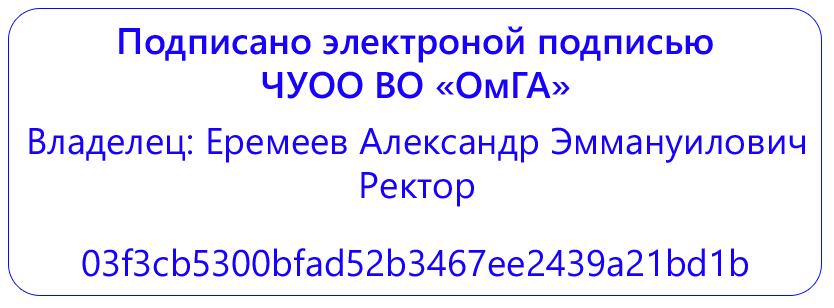 Частное учреждение образовательная организация высшего образования«Омская гуманитарная академия»Кафедра «Педагогики, психологии и социальной работы»ПРОГРАММА ПРАКТИЧЕСКОЙ ПОДГОТОВКИПРОИЗВОДСТВЕННАЯ ПРАКТИКА(практика по получению профессиональных умений и опыта профессиональной деятельности)Б2.В.03(П)по основной профессиональной образовательной программе высшего образования – программе бакалавриата(программа академического бакалавриата)Направление подготовки 44.03.05 «Педагогическое образование» (с двумя профилями подготовки) (уровень бакалавриата)
Направленность (профиль) программы «Дошкольное образование» и «Начальное образование»Виды профессиональной деятельности: педагогическая (основной),  исследовательскаяДля обучающихся:заочной формы обучения 2018  года набора соответственно                                                               Омск 2022Составитель:д.п.н., профессор Е.В. Лопанова Программа практики одобрена на заседании кафедры  «Педагогики, психологии и социальной работы»Протокол от 25 марта 2022 г. № 8Зав. кафедрой  д.п.н., профессор Е.В. Лопанова СОДЕРЖАНИЕОбщие положенияФормы отчетности по практикеПеречень учебной литературы и ресурсов сети "Интернет", необходимых для проведения практикиПеречень информационных технологий, используемых при проведении практики, включая перечень программного обеспечения и информационных справочных систем (при необходимости)Описание материально-технической базы, необходимой для проведения практикиОсобенности организации и проведения практики для инвалидов и лиц с ограниченными возможностями здоровьяПриложениеОБЩИЕ ПОЛОЖЕНИЯ      Рабочая программа практической подготовки при реализации производственной практики составлена в соответствии с:- Федеральным законом Российской Федерации от 29.12.2012 № 273-ФЗ «Об образовании в Российской Федерации»;- Федеральным государственным образовательным стандартом высшего образования по направлению подготовки 44.03.05 Педагогическое образование (с двумя профилями подготовки), утвержденного Приказом Минобрнауки России от 09.02.2016 N 91 (зарегистрирован в Минюсте России 02.03.2016 N 41305) (далее - ФГОС ВО, Федеральный государственный образовательный стандарт высшего образования); -	Порядком организации и осуществления образовательной деятельности по образовательным программам высшего образования - программам бакалавриата, программам специалитета, программам магистратуры, утвержденным приказом Министерства науки и высшего образования Российской Федерации от 06.04.2021 № 245 (зарегистрирован Минюстом России 13.08.2021, регистрационный № 64644, (далее - Порядок организации и осуществления образовательной деятельности по образовательным программам высшего образования).Рабочая программа практической подготовки составлена в соответствии с локальными нормативными актами ЧУОО ВО «Омская гуманитарная академия» (далее – Академия; ОмГА):- «Положением о порядке организации и осуществления образовательной деятельности по образовательным программам высшего образования - программам бакалавриата, программам магистратуры», одобренным на заседании Ученого совета от 28.02.2022 (протокол заседания № 7), Студенческого совета ОмГА от 28.02.2022 (протокол заседания № 8), утвержденным приказом ректора от 28.02.2022 № 23;- «Положением о практической подготовке обучающихся», одобренным на заседании Ученого совета от 28.09.2020 (протокол заседания № 2), Студенческого совета ОмГА от 28.09.2020 (протокол заседания № 2);- «Положением о порядке разработки и утверждения образовательных программ», одобренным на заседании Ученого совета от 28.02.2022 (протокол заседания № 7), Студенческого совета ОмГА от 28.02.2022 (протокол заседания № 8), утвержденным приказом ректора от 28.02.2022 № 23;- «Положением об обучении по индивидуальному учебному плану, в том числе, ускоренном обучении, студентов, осваивающих основные профессиональные образовательные программы высшего образования - программы бакалавриата, магистратуры», одобренным на заседании Ученого совета от 28.02.2022 (протокол заседания № 7), Студенческого совета ОмГА от 28.02.2022 (протокол заседания № 8), утвержденным приказом ректора от 28.02.2022 № 23;- «Положением о порядке разработки и утверждения адаптированных образовательных программ высшего образования – программ бакалавриата, программам магистратуры для лиц с ограниченными возможностями здоровья и инвалидов», одобренным на заседании Ученого совета от 28.02.2022 (протокол заседания № 7), Студенческого совета ОмГА от 28.02.2022 (протокол заседания № 8), утвержденным приказом ректора от 28.02.2022 № 23;- учебным планом по основной профессиональной образовательной программе высшего образования – программе бакалавриата по направлению подготовки 44.03.05 Педагогическое образование (с двумя профилями подготовки)  (уровень бакалавриата), направленность (профиль) программы «Дошкольное образование» и «Начальное образование»; форма обучения – заочная на 2022/2023 учебный год, утвержденного приказом ректора от 28.03.2022 №28.Возможность внесения изменений и дополнений в разработанную Академией образовательную программу в части программы практической подготовки производственной практики (практика по получению профессиональных умений и опыта профессиональной деятельности)  в течение 2022/2023 учебного года:При реализации образовательной организацией основной профессиональной образовательной программы высшего образования - программы бакалавриата по направлению подготовки 44.03.05 «Педагогическое образование» (с двумя профилями подготовки) (уровень бакалавриата), направленность (профиль) программы «Дошкольное образование» и «Начальное образование»; вид учебной деятельности – программа академического бакалавриата; виды профессиональной деятельности: педагогическая, исследовательская; очная и заочная формы обучения в соответствии с требованиями законодательства Российской Федерации в сфере образования, Уставом Академии, локальными нормативными актами образовательной организации при согласовании со всеми участниками образовательного процесса образовательная организация имеет право внести изменения и дополнения в разработанную ранее программу практической подготовки при реализации производственной практики (практика по получению профессиональных умений и опыта профессиональной деятельности) в течение 2022/2023 учебного года.Вид практики:  Производственная практика.Тип практики: Практика по получению профессиональных умений и опыта профессиональной деятельности.Объем практики – 3 зачетные единицы – 108 академических часа – 2 недели.Форма проведения практики: дискретно. Форма аттестации: дифференцированный зачет.Производственная практика в соответствии с учебным планом проводится:- очная форма обучения -  3 курс, 1 семестр;- заочная форма обучения -  3 курс, 2 семестр.Производственная практика (практика по получению профессиональных умений и опыта профессиональной деятельности) относится к вариативной части блока Б2. Практики.      Цель: формирование у студентов целостного представления об особенностях образовательного процесса ДОО,  овладение функциями деятельности воспитателя в группах дошкольного возраста.      Задачи:- формировать у студентов положительную мотивацию на овладение профессиональной деятельностью воспитателя ДОО;- систематизировать знания, умения,  необходимые студенту для реализации образовательных программ дошкольного образования  в ДОО; -развивать умение использовать диагностические методики, направленные на изучение специфики образовательного процесса в ДОО; - формировать у студентов умение проектировать режимные процессы, игровую, познавательную и речевую деятельность детей;-содействовать овладению студентами формами организации образовательного процесса в ДОО (игра, занятие, режимные процессы);- содействовать овладению студентами способами педагогического общения, обеспечивающего активность и инициативность, самостоятельность воспитанников, развитие  их творческих способностей; - содействовать развитию у студентов умений применять педагогические методы и приемы, адекватные разным видам детской деятельности (познавательной, коммуникативной, игровой, физической) и возрастным, психофизическим, индивидуальным особенностям детей;- содействовать развитию умений создавать и использовать предметно-пространственную среду, обеспечивающую охрану жизни и здоровья воспитанников ДОО;  - формировать у студентов педагогическую рефлексию на основе оценки собственной профессиональной деятельности.	В соответствии с требованиями Федерального государственного образовательного стандарта высшего образования по направлению подготовки 44.03.05 Педагогическое образование (с двумя профилями подготовки) (уровень бакалавриата), утвержденного Приказом Минобрнауки России от 09.02.2016 № 91 (зарегистрирован в Минюсте России 11.01.2016 N 40536), при разработке основной профессиональной образовательной программы (далее - ОПОП) бакалавриата определены возможности Академии в формировании компетенций выпускников.Процесс обучения практической подготовки при реализации производственной практики (практики по получению профессиональных умений и опыта профессиональной деятельности) направлен на формирование следующих компетенций:  2. Содержание практической подготовки при реализации производственной практики (практика по получению профессиональных умений и опыта профессиональной деятельности).для очной и заочной форм обучения3. Указание форм отчетности практической подготовки при реализации производственной практики (практика по получению профессиональных умений и опыта профессиональной деятельности).       Производственная практика (практика по получению профессиональных умений и опыта профессиональной деятельности) может проводиться в профильных организациях, имеющих договор о сотрудничестве с Академией.  Руководство практикой осуществляется преподавателями ОмГА и специалистами профильных организаций. Руководители практики назначаются приказом ректора. Для решения общих организационных вопросов руководителем практики от ОмГА проводятся конференции, консультации (по мере необходимости):- установочная конференция (первый учебный день практики) - обучающиеся получают Программу практики, проходят необходимый инструктаж, распределяются по базам прохождения практики, знакомятся с руководителями практики, уточняют с ними порядок работы;- итоговая конференция (последний учебный день практики). Студенты представляют отчеты о результатах практики, осуществляются выступления в виде докладов перед руководителями практики; обсуждение актуальных проблем производственной практики.Руководитель  практики на основании представленных каждым  студентом отчетных документов проводит дифференцированный зачет (с оценкой).Обязанности студента-практиканта:           -обучающийся обязан находиться на определенном для него руководителем рабочем месте и выполнять задания в соответствии с рабочим графиком (планом) проведения практики;          -практикант выполняет все виды работ, предусмотренные планом практики, тщательно готовится к ним, проявляет организованность и дисциплинированность;            -обучающийся подчиняется правилам внутреннего распорядка организации, на базе которой проводится практика, распоряжениям администрации и руководителей практики;          -в случае невыполнения требований, предъявляемых практиканту, обучающийся может быть отстранен от практики.Промежуточная аттестация по производственной практике (практике по получению профессиональных умений и опыта профессиональной деятельности) проводится в форме дифференцированного зачета (зачета с оценкой).По итогам практики каждый обучающийся оформляет и передает на кафедру отчетную документацию  о прохождении практики: Отчет о практике (Приложение А). Содержание отчета:-цели, задачи и сроки  практики;-общая характеристика дошкольной образовательной организации: указать тип ДОО, описать организационную структуру дошкольной образовательной организации,  взаимодействие её подразделений, дать характеристику педагогического коллектива;-основная часть отчета. Объем и содержание производственной практики: количество и темы мероприятий, в которых студент принимал участие. Насколько реализован индивидуальный план практики.  Проанализировать организационно-педагогические условия  производственной практики (удовлетворенность практиканта содержанием и расписанием практики, эмоциональным, деловым климатом в педагогическом коллективе, методической, дидактической оснащенностью образовательного процесса и т.д.);     -заключение содержит анализ результатов прохождения практики.  Представить выводы о том, в какой мере практика способствовала закреплению и углублению теоретических знаний и приобретению практических умений. Оценить степень собственной профессиональной компетентности (наличие или недостаточность необходимых знаний, умений, навыков),  готовности практиканта к самостоятельной профессиональной деятельности. Какие трудности практикант испытывал на практике. Перечислить документы, подготовленные к окончанию практики (название, количество, сроки выполнения). 2. Дневник практики с материалами выполненных заданий заполняется студентом, его подписывает руководитель практики от организации, в которой проводилась практика. В дневнике должны быть изложены ежедневные (еженедельные) записи о выполненных практикантом видах работ в период прохождения практики (Приложение Б).3. Отзыв-характеристика руководителя практики от профильной организации о работе студента, отмеченные  его деловые качества,  умения, отношение к работе. Отзыв заверяется печатью организации и подписью руководителя от профильной организации. Отзыв содержит рекомендуемую оценку по 4-балльной системе («отлично», «хорошо» «удовлетворительно», «неудовлетворительно») (Приложение В).5. ПЕРЕЧЕНЬ УЧЕБНОЙ ЛИТЕРАТУРЫ И РЕСУРСОВ СЕТИ «ИНТЕРНЕТ», НЕОБХОДИМЫХ ДЛЯ ПРОВЕДЕНИЯ ПРАКТИЧЕСКОЙ ПОДГОТОВКИОсновная:Методика обучения и воспитания в области дошкольного образования : учебник и практикум для академического бакалавриата / Н. В. Микляева [и др.] ; под ред. Н. В. Микляевой. — М. : Издательство Юрайт, 2018. — 434 с. — (Серия : Образовательный процесс). — ISBN 978-5-534-06129-1. — Режим доступа : www.biblio-online.ru/book/2545BE2C-C1D0-4EDC-B6BD-E0BA14BC2558. Реализация ФГОС в дошкольном образовании: достижения, проблемы [Электронный ресурс]: материалы всероссийской научно-методической конференции/ Л.Р. Адилова [и др.].— Электрон. текстовые данные.— Набережные Челны: Набережночелнинский государственный педагогический университет, 2015.— 223 c.— Режим доступа: http://www.iprbookshop.ru/49933.html.— ЭБС «IPRbooks»Методика воспитания и обучения в области дошкольного образования : учебник и практикум для академического бакалавриата / Л. В. Коломийченко [и др.] ; под общ. ред. Л. В. Коломийченко. — 2-е изд., пер. и доп. — М. : Издательство Юрайт, 2018. — 210 с. — (Серия : Образовательный процесс). — ISBN 978-5-534-06323-3. — Режим доступа : www.biblio-online.ru/book/1EE6FA49-D005-4CFB-BC1F-6C3991ADEC53.Крежевских, О. В. Развивающая предметно-пространственная среда дошкольной образовательной организации : учебное пособие для академического бакалавриата / О. В. Крежевских. — 2-е изд., пер. и доп. — М. : Издательство Юрайт, 2018. — 165 с. — (Серия : Университеты России). — ISBN 978-5-534-05042-4. — Режим доступа : www.biblio-online.ru/book/9740BFF9-21CC-4522-9086-0E6D697D5F89.Дополнительная:Курочкина, И. Н. Методика обучения и воспитания в области дошкольного образования. Этикет : учебное пособие для прикладного бакалавриата / И. Н. Курочкина. — 2-е изд., испр. и доп. — М. : Издательство Юрайт, 2018. — 134 с. — (Серия : Университеты России). — ISBN 978-5-534-08486-3. — Режим доступа : www.biblio-online.ru/book/39A2E6D1-75FC-44DB-83F2-0C47813A03D4. Шарипов Ф.В. Педагогика и психология высшей школы [Электронный ресурс]: учебное пособие/ Шарипов Ф.В.— Электрон. текстовые данные.— М.: Логос, 2012.— 448 c.— Режим доступа: http://www.iprbookshop.ru/9147.— ЭБС «IPRbooks», по паролюРезепов И.Ш. Психология и педагогика [Электронный ресурс]: учебное пособие/ Резепов И.Ш.— Электрон. текстовые данные.— Саратов: Ай Пи Эр Медиа, 2012.— 105 c.— Режим доступа: http://www.iprbookshop.ru/1141.— ЭБС «IPRbooks», по паролюГабова, М. А. Дошкольная педагогика. Развитие пространственного мышления и графических умений : учебное пособие для бакалавриата и магистратуры / М. А. Габова. — 2-е изд., испр. и доп. — М. : Издательство Юрайт, 2018. — 151 с. — (Серия : Бакалавр и магистр. Модуль.). — ISBN 978-5-534-07666-0. — Режим доступа : www.biblio-online.ru/book/9BD37BD3-A462-4976-AE70-A6E9FA9FE78D.Перечень ресурсов сети "Интернет"ЭБС IPRBooks  Режим доступа: http://www.iprbookshop.ruЭБС издательства «Юрайт» Режим доступа: http://biblio-online.ruЕдиное окно доступа к образовательным ресурсам. Режим доступа: http://window.edu.ru/Научная электронная библиотека e-library.ru Режим доступа: http://elibrary.ruРесурсы издательства Elsevier Режим доступа:  http://www.sciencedirect.comФедеральный портал «Российское образование» Режим доступа:  www.edu.ruЖурналы Кембриджского университета Режим доступа: http://journals.cambridge.orgЖурналы Оксфордского университета Режим доступа:  http://www.oxfordjoumals.orgСловари и энциклопедии на Академике Режим доступа: http://dic.academic.ru/Сайт Библиотеки по естественным наукам Российской академии наук. Режим доступа: http://www.benran.ruСайт Госкомстата РФ. Режим доступа: http://www.gks.ruСайт Российской государственной библиотеки. Режим доступа: http://diss.rsl.ruБазы данных по законодательству Российской Федерации. Режим доступа:  http://ru.spinform.ruКаждый обучающийся Омской гуманитарной академии в течение всего периода обучения обеспечен индивидуальным неограниченным доступом к электронно-библиотечной системе (электронной библиотеке) и к электронной информационно-образовательной среде Академии. Электронно-библиотечная система (электронная библиотека) и электронная информационно-образовательная среда обеспечивают возможность доступа обучающегося из любой точки, в которой имеется доступ к информационно-телекоммуникационной сети «Интернет», и отвечает техническим требованиям организации как на территории организации, так и вне ее.Электронная информационно-образовательная среда Академии обеспечивает: доступ к учебным планам, рабочим программам дисциплин (модулей), практик, к изданиям электронных библиотечных систем и электронным образовательным ресурсам, указанным в рабочих программах; фиксацию хода образовательного процесса, результатов промежуточной аттестации и результатов освоения основной образовательной программы; проведение всех видов занятий, процедур оценки результатов обучения, реализация которых предусмотрена с применением электронного обучения, дистанционных образовательных технологий; формирование электронного портфолио обучающегося, в том числе сохранение работ обучающегося, рецензий и оценок на эти работы со стороны любых участников образовательного процесса; взаимодействие между участниками образовательного процесса, в том числе синхронное и (или) асинхронное взаимодействие посредством сети «Интернет».ПЕРЕЧЕНЬ ИНФОРМАЦИОННЫХ ТЕХНОЛОГИЙ,ИСПОЛЬЗУЕМЫХ ПРИ ПРОВЕДЕНИИ ПРАКТИЧЕСКОЙ ПОДГОТОВКИПри проведении установочной и итоговой конференций активно используется компьютерная техника для демонстрации компьютерных презентаций с помощью программы Microsoft Power Point, видеоматериалов, слайдов.В ходе представления докладов по итогам прохождения практики студенты представляют компьютерные презентации, подготовленные ими в часы самостоятельной работы.Электронная информационно-образовательная среда Академии, работающая на платформе LMS Moodle, обеспечивает:- доступ к учебным планам, рабочим программам дисциплин (модулей), практик, к изданиям электронных библиотечных систем ( ЭБС IPRBooks, ЭБС Юрайт ) и электронным образовательным ресурсам, указанным в рабочих программах;- фиксацию хода образовательного процесса, результатов промежуточной аттестации и результатов освоения программы бакалавриата;- проведение всех видов занятий, процедур оценки результатов обучения, реализация которых предусмотрена с применением электронного обучения, дистанционных образовательных технологий;- формирование электронного портфолио обучающегося, в том числе сохранение работ обучающегося, рецензий и оценок на эти работы со стороны любых участников образовательного процесса;- взаимодействие между участниками образовательного процесса, в том числе синхронное и (или) асинхронное взаимодействие посредством сети «Интернет».При осуществлении образовательного процесса по дисциплине используются следующие информационные технологии:- сбор, хранение, систематизация и выдача учебной и научной информации;- обработка текстовой, графической и эмпирической информации;- подготовка, конструирование и презентация итогов исследовательской и аналитической деятельности;- самостоятельный поиск дополнительного учебного и научного материала, с использованием поисковых систем и сайтов сети Интернет, электронных энциклопедий и баз данных;- использование электронной почты преподавателями и обучающимися для рассылки информации, переписки и обсуждения учебных вопросов.- демонстрация мультимедийных материалов.ПЕРЕЧЕНЬ ПРОГРАММНОГО ОБЕСПЕЧЕНИЯ•	Microsoft Windows 10 •	Microsoft Office Professional Plus 2007 Russian •	Антивирус Касперского •	Cистема управления курсами LMS MoodleПЕРЕЧЕНЬ ИНФОРМАЦИОННЫХ СПРАВОЧНЫХ СИСТЕМ•	Справочная правовая система «Консультант Плюс»•	Справочная правовая система «Гарант»ОПИСАНИЕ МАТЕРИАЛЬНО-ТЕХНИЧЕСКОЙ БАЗЫ,НЕОБХОДИМОЙ ДЛЯ ПРОВЕДЕНИЯ ПРАКТИЧЕСКОЙ ПОДГОТОВКИВ соответствии с требованиями ФГОС ВО  Академия располагает материально-технической базой, соответствующей действующим противопожарным правилам и нормам и обеспечивающей проведение всех видов дисциплинарной и междисциплинарной подготовки, практической и научно-исследовательской работ обучающихся, предусмотренных учебным планом:- учебные аудитории для проведения групповых и индивидуальных консультаций, текущего контроля и промежуточной аттестации; - помещения для самостоятельной работы и помещения для хранения и профилактического обслуживания учебного оборудования. Помещения для самостоятельной работы обучающихся оснащены компьютерной техникой с возможностью подключения к сети «Интернет»  и обеспечением доступа в электронную информационно-образовательную среду Академии;- компьютерные классы, оборудованные мебелью, компьютерным оборудованием (с комплектом лицензионного программного обеспечения), видеопроекционным оборудованием, средствами звуковоспроизведения, и имеющие доступ к сети Интернет, информационно-образовательной среде Академии, электронно-библиотечной системе;- библиотеку, имеющую рабочие места для студентов, оснащенные компьютерами (с комплектом лицензионного программного обеспечения), имеющими доступ к сети Интернет, информационно-образовательной среде Академии, электронно-библиотечной системе;- специальные помещения укомплектованы специализированной мебелью и техническими средствами обучения, служащими для представления учебной информации большой аудитории.Каждый обучающийся в течение всего периода обучения обеспечен индивидуальным неограниченным доступом к электронно-библиотечной системе (электронной библиотеке) IprBooks (http://www.iprbookshop.ru/) и к электронной информационно-образовательной среде ОмГА. Электронно-библиотечная система (электронная библиотека) и электронная информационно-образовательная среда обеспечивают возможность доступа обучающегося из любой точки, в которой имеется доступ к информационно-телекоммуникационной сети «Интернет» (далее - сеть «Интернет»), как на территории Академии, так и вне ее.Электронно-библиотечная система (электронная библиотека) и электронная информационно-образовательная среда обеспечивает одновременный доступ не менее 25 процентов обучающихся по образовательной программе.	Профильные организации, заключившие с Академией «Договор о совместной деятельности по проведению практик обучающихся», предоставляют базу для проведения практики в соответствии с Программой практики (обеспечивают обучающимся возможность пользования кабинетами, библиотекой, документацией, необходимой  для успешного прохождения практики и выполнения индивидуальных заданий), предоставляют рабочие места. Помещения на базе прохождения практики должны соответствовать действующим противопожарным нормам, нормам Закона об образовании Российской Федерации,  а также нормам САН ПИН, предъявляемым к дошкольным образовательным организациям.Обработку полученных массивов данных рекомендуется (по желанию обучающегося) осуществлять в лаборатории информационно-коммуникационных технологий (аудитории или библиотеки, расположенной  по адресу г.Омск, ул. 4-я Челюскинцев, 2а), оснащенной компьютерной техникой, подключенной к локальной вычислительной сети Академии.Помещение для самостоятельной работы обучающихся) оснащено компьютерной техникой  с высокоскоростным подключением к сети «Интернет» и обеспечением доступа в электронную информационно-образовательную среду Академии.Помещение для проведения защиты отчетов о прохождении практики оснащено интерактивной трибуной (включающей в себя системный блок персонального компьютера и сенсорный монитор), беспроводной клавиатурой, беспроводным манипулятором типа «мышь», мультимедийным проектором, настенным моторизованным экраном, активной акустической системой. * Примечания:Для обучающихся по индивидуальному учебному плану:* При разработке программы производственной практики (тип «Практика по получению профессиональных умений и опыта профессиональной деятельности»). в соответствии с требованиями частей 6-8 статьи 13, статьи 30, пункта 3 части 1 статьи 34 Федерального закона Российской Федерации от 29.12.2012 № 273-ФЗ «Об образовании в Российской Федерации»; Положения о практике обучающихся, осваивающих основные профессиональные образовательные программы высшего образования, - объем практики в зачетных единицах и её продолжительность в неделях либо в академических или астрономических часах устанавливается образовательной организацией в соответствии с утвержденным индивидуальным учебным планом при освоении образовательной программы обучающимся, который имеет среднее профессиональное или высшее образование, и (или) обучается по образовательной программе высшего образования, и (или) имеет способности и (или) уровень развития, позволяющие освоить образовательную программу в более короткий срок по сравнению со сроком получения высшего образования по образовательной программе, установленным образовательной организацией в соответствии с ФГОС ВО (ускоренное обучение такого обучающегося по индивидуальному учебному плану в порядке, установленном локальным нормативным актом образовательной организации «Положение об обучении по индивидуальному учебному плану, в том числе ускоренном обучении, студентов, осваивающих основные профессиональные образовательные программы высшего образования - программы бакалавриата, магистратуры», одобренного на заседании Ученого совета от 28.08. 2017 (протокол заседания № 1), Студенческого совета ОмГА от 28.08.2017 (протокол заседания № 1), утвержденным приказом ректора от 28.08.2017 №37.Для обучающихся с ограниченными возможностями здоровья:При разработке адаптированной образовательной программы в части программы производственной практики, а для инвалидов - индивидуальной программы реабилитации инвалида в части программы производственной практики (тип «Практика по получению профессиональных умений и опыта профессиональной деятельности») в соответствии с требованиями статьи 79 Федерального закона Российской Федерации от 29.12.2012 № 273-ФЗ «Об образовании в Российской Федерации»; федеральными и локальными нормативными актами, Уставом Академии образовательная организация устанавливает конкретное содержание программы производственной практики (тип «Практика по получению профессиональных умений и опыта профессиональной деятельности») и условия организации и проведения конкретной практики для обучающихся с ограниченными возможностями здоровья (при наличии факта зачисления таких обучающихся с учетом конкретных нозологий).Для лиц, зачисленных для продолжения обучения в соответствии с частью 5 статьи 5 Федерального закона от 05.05.2014 № 84-ФЗ «Об особенностях правового регулирования отношений в сфере образования в связи с принятием в Российскую Федерацию Республики Крым и образованием в составе Российской Федерации новых субъектов - Республики Крым и города федерального значения Севастополя и о внесении изменений в Федеральный закон «Об образовании в Российской Федерации»: При разработке программы производственной практики (тип «Практика по получению профессиональных умений и опыта профессиональной деятельности») в соответствии с требованиями частей 6-8 статьи 13, статьи 30, пункта 3 части 1 статьи 34 Федерального закона Российской Федерации от 29.12.2012 № 273-ФЗ «Об образовании в Российской Федерации»; Положения о практике обучающихся, осваивающих основные профессиональные образовательные программы высшего образования, - объем практики в зачетных единицах и ее продолжительность в неделях либо в академических или астрономических часах устанавливается образовательной организацией в соответствии с утвержденным индивидуальным учебным планом при освоении образовательной программы обучающимися, зачисленными для продолжения обучения в соответствии с частью 5 статьи 5 Федеральною закона от 05.05.2014 № 84-ФЗ «Об особенностях правового регулирования отношений в сфере образования в связи с принятием в Российскую Федерацию Республики Крым и образованием в составе Российской Федерации новых субъектов - Республики Крым и города федерального значения Севастополя и о внесении изменений в Федеральный закон «Об образовании в Российской Федерации», в течение установленного срока освоения основной профессиональной образовательной программы высшего образования - программы бакалавриата по направлению подготовки  44.03.05 «Педагогическое образование» (с двумя профилями подготовки) (уровень бакалавриата) Направленность (профиль) программы «Начальное образование и дошкольное образование» с учетом курса, на который они зачислены (указанный срок может быть увеличен не более чем на один год по решению Академии, принятому на основании заявления обучающегося).Кафедра Педагогики, психологии и социальной работыОТЧЕТО ПРАКТИЧЕСКОЙ ПОДГОТОВКЕ(ПРОИЗВОДСТВЕННАЯ ПРАКТИКА)Вид практики: Производственная практикаТип практики:  Практика по получению профессиональных умений и опыта профессиональной деятельностиВыполнил(а):  __________________________________                   Фамилия И.О.Направление подготовки:  ________________________ _______________________________________________Направленность (профиль) программы_____________________________________________________________Форма обучения: ________________________________Руководитель практики от ОмГА:_______________________________________________Уч. степень, уч. звание, Фамилия И.О._____________________подписьМесто прохождения практики: (адрес, контактные телефоны):  __________________________________________________________________________________________________Руководитель принимающей организации:  ______________      ________________________________________________________ подпись                     (должность, Ф.И.О., контактный телефон)
м.п.Омск,  20__Приложение ВЧастное учреждение образовательная организация высшего образования
«Омская гуманитарная академия»СОВМЕСТНЫЙ  РАБОЧИЙ ГРАФИК (ПЛАН) ПРОГРАММЫ ПРАКТИЧЕСКОЙПОДГОТОВКИ (ПРОИЗВОДСТВЕННАЯ ПРАКТИКА)  __________________________________________________________________ (Ф.И.О. обучающегося)Направление подготовки: 44.03.05 Педагогическое образование (с двумя профилями подготовки) Направленность (профиль): «Дошкольное  образование» и «Начальное образование» Вид практики: Производственная практикаТип практики: Практика по получению профессиональных умений и опыта профессиональной деятельностиРуководитель практики от ОмГА ________________________________________________                                                          (Уч. степень, уч. звание, Фамилия И.О.) Наименование профильной организации _____________________________________________________________________________________________________________________Руководитель практики от профильной организации_________________________________(должность Ф.И.О.) ____________________________________________________________________________                                            Заведующий кафедрой ППиСР:	__________________ / ___________________подписьРуководитель практики от ОмГА	___________________ / ____________________подписьРуководитель практики от профильной организации ______________/ _________________      подписьПодпись _____________________________________________________________________       в родительном падеже: должность, ФИО руководителя практики от профильной организацииудостоверяю______________   __________________________________________________           подпись	                 Должность, ФИО должностного лица, удостоверившего подпись М.П.Приложение Г ДНЕВНИК ПО ПРАКТИЧЕСКОЙ ПОДГОТОВКЕ(ПРОИЗВОДСТВЕННАЯ ПРАКТИКА)Подпись обучающегося ___________Приложение ДОТЗЫВ-ХАРАКТЕРИСТИКАСтудент (ка)______________________________________________________________направления подготовки________________________________________________________ ____________________________________________________________ ЧУОО ВО «ОмГА»
проходил(а) производственную практику в________________________________________ _____________________________________________________________________________
(наименование организации, адрес)
В период практической подготовки при реализации производственной  практики студент(ка) выполнял(а) следующие виды деятельности: _________________________________________________________________________________________________________________________________________________________________________________________________________________________________________________________________________________________________________________________________________________________В ходе практической подготовки при реализации производственной  практики обнаружил(а) следующие умения и навыки:
____________________________________________________________________________________________________________________________________________________________________________________________________________________________________________________________________________________________________________________Замечания: ____________________________________________________________________________________________________________________________________________________________________________________________________________________________________________________________________________________________________________________
Общая характеристика уровня сформированности компетенций по итогам прохождения практической подготовки при реализации производственной  практики: _______________________________________________________________________________________________________________________________________________________________________________________________________________________________Рекомендуемая оценка _________________________
Руководитель практики от профильной организации________________________подписьПодпись _____________________________________________________________________       в родительном падеже: должность, ФИО руководителя практики от профильной организацииудостоверяю ______________     _________________________________________________           подпись	                 Должность, ФИО должностного лица, удостоверившего подпись М.П.Приложение 5Договор о практической подготовке обучающихся, заключаемый между организацией, осуществляющей образовательную деятельность, и организацией, осуществляющей деятельность по профилю соответствующей образовательной программыг.Омск								"___"_____________20___г.		     Частное учреждение образовательная организация высшего образования «Омская гуманитарная академия»,								именуемое  в дальнейшем "Организация", в лице  Ректора					,действующего на основании 		Устава							,с одной стороны, и _____________________________________________________,именуем_____ в   дальнейшем    "Профильная   организация",    в      лице______________________________________________, действующего на основании______________________________________________________, с другой стороны,именуемые по отдельности "Сторона",   а вместе   - "Стороны",   заключилинастоящий Договор о нижеследующем.1. Предмет Договора1.1. Предметом настоящего Договора является организация практической подготовки обучающихся (далее - практическая подготовка).1.2. Образовательная программа (программы), компоненты образовательной программы, при реализации которых организуется практическая подготовка, количество обучающихся, осваивающих соответствующие компоненты образовательной программы, сроки организации практической подготовки, согласуются Сторонами и являются неотъемлемой частью настоящего Договора (приложением 1).1.3. Реализация компонентов образовательной программы, согласованных Сторонами в приложении № 1 к настоящему Договору (далее - компоненты образовательной программы), осуществляется в помещениях Профильной организации, перечень которых согласуется Сторонами и является неотъемлемой частью настоящего Договора (приложение № 2).2. Права и обязанности Сторон2.1. Организация обязана:2.1.1 не позднее, чем за 10 рабочих дней до начала практической подготовки по каждому компоненту образовательной программы представить в Профильную организацию поименные списки обучающихся, осваивающих соответствующие компоненты образовательной программы посредством практической подготовки;2.1.2 назначить руководителя по практической подготовке от Организации, который:обеспечивает организацию образовательной деятельности в форме практической подготовки при реализации компонентов образовательной программы;организует участие обучающихся в выполнении определенных видов работ, связанных с будущей профессиональной деятельностью;оказывает методическую помощь обучающимся при выполнении определенных видов работ, связанных с будущей профессиональной деятельностью;несет ответственность совместно с ответственным работником Профильной организации за реализацию компонентов образовательной программы в форме практической подготовки, за жизнь и здоровье обучающихся и работников Организации, соблюдение ими правил противопожарной безопасности, правил охраны труда, техники безопасности и санитарно-эпидемиологических правил и гигиенических нормативов;2.1.3 при смене руководителя по практической подготовке в 2–х дневный срок сообщить об этом Профильной организации;2.1.4 установить виды учебной деятельности, практики и иные компоненты образовательной программы, осваиваемые обучающимися в форме практической подготовки, включая место, продолжительность и период их реализации;2.1.5 направить обучающихся в Профильную организацию для освоения компонентов образовательной программы в форме практической подготовки;2.1.6 _________________(иные обязанности Организации).2.2. Профильная организация обязана:2.2.1 создать условия для реализации компонентов образовательной программы в форме практической подготовки, предоставить оборудование и технические средства обучения в объеме, позволяющем выполнять определенные виды работ, связанные с будущей профессиональной деятельностью обучающихся;2.2.2 назначить ответственное лицо, соответствующее требованиям трудового законодательства Российской Федерации о допуске к педагогической деятельности, из числа работников Профильной организации, которое обеспечивает организацию реализации компонентов образовательной программы в форме практической подготовки со стороны Профильной организации;2.2.3 при смене лица, указанного в пункте  2.2.2, в 2-х дневный срок сообщить об этом Организации;2.2.4 обеспечить безопасные условия реализации компонентов образовательной программы в форме практической подготовки, выполнение правил противопожарной безопасности, правил охраны труда, техники безопасности и санитарно-эпидемиологических правил и гигиенических нормативов;2.2.5 проводить оценку условий труда на рабочих местах, используемых при реализации компонентов образовательной программы в форме практической подготовки, и сообщать руководителю Организации об условиях труда и требованиях охраны труда на рабочем месте;2.2.6 ознакомить обучающихся с правилами внутреннего трудового распорядка Профильной организации,_________________________________________________(указываются иные локальные нормативные_______________________________________________________________________;акты Профильной организации)2.2.7 провести инструктаж обучающихся по охране труда и технике безопасности и осуществлять надзор за соблюдением обучающимися правил техники безопасности;2.2.8 предоставить обучающимся и руководителю по практической подготовке от Организации возможность пользоваться помещениями Профильной организации, согласованными Сторонами (приложение № 2 к настоящему Договору), а также находящимися в них оборудованием и техническими средствами обучения;2.2.9 обо всех случаях нарушения обучающимися правил внутреннего трудового распорядка, охраны труда и техники безопасности сообщить руководителю по практической подготовке от Организации;2.2.10 _____________(иные обязанности Профильной организации).2.3. Организация имеет право:2.3.1 осуществлять контроль соответствия условий реализации компонентов образовательной программы в форме практической подготовки требованиям настоящего Договора;2.3.2 запрашивать информацию об организации практической подготовки, в том числе о качестве и объеме выполненных обучающимися работ, связанных с будущей профессиональной деятельностью;2.3.3 __________________(иные права Организации).2.4. Профильная организация имеет право:2.4.1 требовать от обучающихся соблюдения правил внутреннего трудового распорядка, охраны труда и техники безопасности, режима конфиденциальности, принятого в Профильной организации, предпринимать необходимые действия, направленные на предотвращение ситуации, способствующей разглашению конфиденциальной информации;2.4.2 в случае установления факта нарушения обучающимися своих обязанностей в период организации практической подготовки, режима конфиденциальности приостановить реализацию компонентов образовательной программы в форме практической подготовки в отношении конкретного обучающегося;2.4.3 ___________(иные права Профильной организации).3. Срок действия договора3.1. Настоящий Договор вступает в силу после его подписания и действует до полного исполнения Сторонами обязательств.4. Заключительные положения4.1. Все споры, возникающие между Сторонами по настоящему Договору, разрешаются Сторонами в порядке, установленном законодательством Российской Федерации.4.2. Изменение настоящего Договора осуществляется по соглашению Сторон в письменной форме в виде дополнительных соглашений к настоящему Договору, которые являются его неотъемлемой частью.4.3. Настоящий Договор составлен в двух экземплярах, по одному для каждой из Сторон. Все экземпляры имеют одинаковую юридическую силу.Адреса, реквизиты и подписи СторонПриложение 7Образец заявления для прохождения производственной практики  	ЗАЯВЛЕНИЕ	 о практической подготовке обучающихсяПрошу направить для прохождения программы в форме практической подготовки при реализации производственной практики (практика по получению профессиональных умений и опыта профессиональной деятельности) в ___________________________________________________________________________________________________________________________________Даю свое согласие на прохождение практики вне места жительства (места пребывания в период освоения образовательной программы)(для обучающихся, проходящих практику вне места жительства г. Омск /места пребывания в период освоения образовательной программы г. Омск)Для обучающихся, проходящих практику в г. Омск, согласие не требуется .Контактная информация:_______ _____________________________________и назначить руководителем практики от ОмГА:__________________________________________________________________(Ф.И.О., должность преподавателя)Руководителем практики от профильной организации:__________________________________________________________________(Ф.И.О., должность руководителя практики)Обучающийся ____________________________				                         ___________Ф.И.О. (полностью) 									               (подпись)Руководитель практики				__________________________	                                                                                               ___________(Ф.И.О., должность преподавателя)							                 (подпись)Зав. кафедрой__________________________	                                                       ___________(Ф.И.О., должность)							                                                      (подпись)______________дата (за 14 дней до прохождения практики)Кафедра Педагогики, психологии и социальной работыЗадание для практической подготовки (производственная практика)____________________________________________Фамилия, Имя, Отчество студента (-ки)Направление подготовки: «Педагогическое образование (с двумя профилями подготовки)»Наименование практики: Производственная практика (практика по получению профессиональных умений и опыта профессиональной деятельности)Индивидуальные задания для практической подготовки при реализации производственной практики: Изучить права и обязанности студентов во время прохождения практики. Результат: Оформление в отчёте по практике титульного листа. Описание базы практики. Ознакомление с воспитательной системой образовательного учреждения: беседы с администрацией, педагогами, руководителями метод.объединений. Результат: Характеристика воспитательной системы образовательного учреждения.Информационно-аналитическая работа: изучение плана воспитательной работы, личных дел, медицинских карт учащихся с целью проектирования их развития; психолого-педагогических аспектов учебной и воспитательной деятельности (мотивация учения, отношение учащихся к делам коллектива, взаимоотношения педагогов и учащихся, особенности познавательной деятельности учащихся и др.); расписания учебных занятий; работоспособности учащихся на занятиях. Результат: выдержки из плана воспитательной работы; психолого-педагогическая характеристика личности учащегося; психолого-педагогический анализ одного занятия, гигиеническая оценка расписания.Воспитательная работа в качестве помощника: изучение уровня воспитанности учащихся и планирование воспитательной работы на период практики; участие в проведении 2-3-х разных по содержанию, коллективных творческих дел; участие в подготовке и проведении (на выбор) таких форм воспитательной работы как классное собрание, классный час, беседа, диспут, тематический вечер, КВН, «Счастливый случай» и др.; совместный с сокурсниками, учителями, методистами. Результат: Развернутый план-конспект одного из проведенных воспитательных мероприятий.Самооценка результативности практики. Обобщить полученные на практике результаты. Подготовить тематическое выступление на заключительной конференции. Выступление на итоговой конференции. Результат: Отчёт по практике в установленной форме. Отзыв – характеристика группового руководителя с оценкой по итогам практики. Тезисы выступления на итоговой конференции.Дата выдачи задания:     __.__.20__ г.Руководитель:  __________    Задание принял(а) к исполнению:  ___________Содержание практикиКодНаименованиеСодержательно-логические связиСодержательно-логические связиКоды форми-руемых компе-тенцийКодНаименованиеНаименование дисциплин, практикНаименование дисциплин, практикКоды форми-руемых компе-тенцийКодНаименованиена которые опирается содержание данной учебной дисциплиныдля которых содержание данной учебной дисциплины является опоройКоды форми-руемых компе-тенцийБ2.В.02(П)Производственная практика (практика по получению профессиональных умений и опыта профессиональной деятельности)Учебная практика (практика по получению первичных профессиональных умений и навыков, в том числе первичных умений  и навыков научно-исследовательской деятельности)Производственная практика (педагогическая практика)Производственная практика (преддипломная практика)ОК-4; ОПК-1; ОПК-2; ОПК-3; ОПК-5; ОПК-6; ПК-1; ПК-2; ПК-3; ПК-4; ПК-6; ПК-7Результаты освоения ОПОП (содержание компетенции)Код компетенцииПеречень планируемых результатов обучения по дисциплинеСпособность осуществлять обучение, воспитание и развитие с учетом социальных, возрастных, психофизических и индивидуальных особенностей, в том числе особых образовательных потребностей обучающихсяОПК-2Знатьосновы педагогики и психологии;особенности возрастного развития личности:общие особенности построения процесса обучения с учетом социальных, возрастных, психофизических и индивидуальных особенностей, в том числе особых образовательных потребностей обучающихсяУметь планировать и осуществлять образовательно-воспитательный процесс с различными возрастными категориями обучающихся;учитывать особенности возрастного и индивидуального развития обучающихся;выстраивать педагогически оправданные взаимодействия с обучающихся различных социально-демографических группВладеть навыками осуществления образовательно-воспитательного процесса с учетом возрастных особенностей обучающихсянавыками осуществления образовательно-воспитательного процесса с учетом индивидуальных особенностей обучающихсяготовностью к психолого-педагогическому сопровождению учебно-воспитательного процессаОПК-3Знать: - основы педагогики и психологии;- особенности педагогической коммуникации с различными возрастно-половыми и социальными группами. Уметь: - осуществлять педагогически оправданное взаимодействие с обучающимися;- подбирать адекватные методы, формы и средства обучения;- осуществлять  педагогический контроль за ходом учебно-воспитательного процесса.Владеть: - навыками педагогически оправданного общения в различными категориями обучающихся;- навыками построения учебно-воспитательного процесса в различными категориями обучающихся.готовностью к обеспечению охраны жизни и здоровья обучающихсяОПК-6Знать: - способы оказания первой медицинской помощи;- основы безопасности жизнедеятельности.Уметь: - оказывать первую доврачебную помощь;- подбирать методы и формы обучения с учетом материально-технических средств;- разрабатывать локальные нормативные акты по обеспечению охраны жизни и здоровья обучающихся.Владеть: - навыками проведения учебно-воспитательного процесса с учетом безопасности, охраны жизни и здоровья обучающихся.готовностью реализовывать образовательные программы по учебному предмету в соответствии с требованиями образовательных стандартовПК-1Знать: - законодательные акты в сфере образования;- основы педагогики;- основы возрастной педагогики и психологии.Уметь: - реализовывать учебные программы в зависимости от возраста и двигательной подготовленности обучающихся.Владеть: - навыками разработки и осуществления учебно-воспитательного процесса в системе общего образования.способностью использовать современные методы и технологии обучения и диагностикиПК-2Знать: - современные технологии обучения и воспитания;- современные методы диагностики состояния обучающихся;- современные оздоровительные технологии.Уметь: - использовать современные методы обучения и воспитания в учебном процессе;- использовать современные методы диагностики, контроля и коррекции состояния обучающихся;- адаптировать методы обучения и воспитания к современным требованиям учебно-воспитательного процесса.Владеть: - навыками разработки технологий обучения и воспитания в современных социально-экономических условиях.способностью решать задачи воспитания и духовно-нравственного развития обучающихся в учебной и внеучебной деятельностиПК-3Знать: - основы обучения и воспитания;- особенности влияния различных социальных институтов на формирование личности;- особенности формирования детского коллектива;-возрастную педагогику и психологию;- социальную и коррекционную педагогику.Уметь: - осуществлять воспитательный процесс в учреждениях общего и дополнительного образования;- анализировать факторы формирования личности;- осуществлять планирование и реализацию воспитательного процесса в учебной и внеучебной деятельности;- уметь эффективно  использовать методы воспитания при построении педагогического процесса с различными категориями обучающихся.Владеть: - навыками осуществления образовательно-воспитательного процесса с  различными категориями обучающихся;- навыками проведения социально-коррекционной работы с различными категориями обучающихся.способностью использовать возможности образовательной среды для достижения личностных, метапредметных и предметных результатов обучения и обеспечения качества учебно-воспитательного процесса средствами преподаваемого учебного предметаПК – 4Знать: - факторы, условия, определяющие эффективность образовательного процесса;- требования организации  и использования среды в соответствии с нормативно-правовыми актами.Уметь: - создавать и эффективно использовать предметно-пространственную среду в образовательном процессе;- использовать основные положения и достижения смежных наук для повышения качества образовательного процесса.Владеть: - навыками создания образовательной среды для повышения качества учебно-воспитательного процесса на основе межпредметных связей;- навыками анализа результатов осуществления учебно-воспитательного процесса с различными категориями обучающихся.готовностью к взаимодействию с участниками образовательного процессаПК-6Знать: - особенности педагогической коммуникации;- основы управления образовательными учреждениями;- основы взаимодействия образовательного учреждения с семьей и государственными и общественными организациями, осуществляющими воспитательные функции;- основы разрешения конфликтных ситуаций.Уметь: - осуществлять педагогически оправданное взаимодействие между участниками образовательного процесса;- эффективно разрешать конфликтные ситуации;- использовать средства и методы обучения и воспитания для осуществления эффективного взаимодействия между участниками образовательного процесса;- осуществлять управление учебно-воспитательным процессом в учреждениях общего и дополнительного образования.Владеть: - навыками управления педагогическим процессом;- навыками осуществления взаимодействия между субъектами и объектами образовательного процесса.способностью организовывать сотрудничество обучающихся, поддерживать активность и инициативность, самостоятельность обучающихся, развивать их творческие способностиПК-7Знать: - возрастные особенности  развития личности;- факторы, влияющие на формирование личности;- современные технологии обучения и воспитания;- современные способы развития и реализации творческих способностей различных категорий обучающихся.Уметь: - подбирать эффективные методы и средства обучения и воспитания через предметную деятельность.Владеть: - навыками осуществления учебно-воспитательного процесса с учетом индивидуально-типологических особенностей учеников.Способность к коммуникации в устной и письменной формах на русском и иностранном языках для решения задач межличностного и межкультурного взаимодействияОК-4Знатьпринципы коммуникации в устной и письменной формах на русском и иностранном языках;основы межличностного и межкультурного взаимодействия.Уметьпользоваться профессионально значимыми жанрами устной и письменной речи;решать задачи межличностного взаимодействия к коммуникации в устной и письменной формах на русском и иностранном языках.Владеть грамотно, логически верно и аргументировано построенной устной речью; грамотно, логически верно и аргументировано построенной письменной речью.Готовность сознавать социальную значимость своей будущей профессии, обладать мотивацией к осуществлению профессиональной деятельностиОПК-1Знать сущность и специфику профессиональной педагогической деятельности;социальную значимость своей будущей профессииУметь вычленять и анализировать педагогические явления, объяснять их и намечать возможные пути решения;мотивации осуществления профессиональной деятельностиВладеть современными технологиями обучения и воспитания для эффективной организации целостного педагогического процесса;виды мотивации осуществления профессиональной деятельностиВладение основами профессиональной этики и речевой культурыОПК-5Знатьосновы устной и письменной речи;основы профессиональной этики и речевой культурыосновы конфликтологии;  особенности словесного метода обучения и воспитания;основы этики и эстетики.Уметь    правильно строить речевые клише для осуществления педагогического взаимодействия;    проводить беседы, диспуты, дискуссии;    находить рациональные способы разрешения конфликтных ситуацийВладеть    навыками эффективного речевого общения;    основами профессиональной этики и речевой культурыосновными педагогическими техниками (речь, мимика, жесты)Наименование и содержание этапаПродолжительностьПродолжительностьПродолжительностьРабочих днейАкад. часовВ том числе часов на контактную работуНачальный этапУстановочная  конференция:
-ознакомление с целями, задачами и направлениями деятельности студентов на практике; -распределение студентов на практику в соответствии с заключенными договорами, представление руководителей практики;-ознакомление с правами и обязанностями студента-практиканта; -объяснение  порядка прохождения практики, ознакомление с требованиями к  оформлению отчетной документации руководителям практики; 
-ознакомление с графиком консультаций и посещения групповыми руководителями организаций, на базе которых проводится практика;-сообщение индивидуальных заданий, подлежащих обязательному выполнению в ходе практики;-разработка студентами  индивидуального плана учебной практики.Подготовка студентов к практике:-чтение лекций по наиболее сложным и актуальным проблемам теории и практики, в свете подготовки студентов к практике;
-проведение индивидуальных и групповых консультаций.

Подготовка групповых руководителей практики:
-проведение административного совещания;
-проведение инструктивно-методических занятий. 1 92Основной этапОбщее знакомство с дошкольной образовательной организацией, на базе которой проводится практика:
-знакомство с педагогическим коллективом ДОО;
-ознакомление с предметно-пространственной средой ДОО;-инструктаж по технике безопасности.19Работа студента-практиканта в соответствии с тематическим планом с учетом индивидуальных заданий:Тема 1. Изучение образовательных программ дошкольного образования (структура, содержание).  Анализ календарно-тематических планов в ДОО с учетом требований ФГОС ДО.19Тема 2. Наблюдение и анализ игровой деятельности детей дошкольного возраста (творческие игры: сюжетно-ролевые, драматизации, строительные, режиссерские).19Тема 3. Самостоятельное планирование и проведение игр с готовым содержанием и правилами.327Тема 4. Самостоятельное проектирование и проведение режимных процессов в одной возрастной группе (умывание, прием пищи, сборы на прогулку и возвращение, подготовка к дневному сну, подъем после сна).327Тема 5. Наблюдение и анализ занятий (образовательных ситуаций, НОД) по продуктивным видам деятельности, физическому и музыкальному развитию.19Заключительный этапПодготовка, оформление и представление студентами отчетной документации по практике.
По окончании практики студент представляет на кафедру:
-дневник практики, заверенный руководителем организации, где студент проходил практику;- подробную характеристику о прохождении практики и выполнении ее программы, подписанную руководителем практики;
- отчет о практике, заверенный руководителем организации, где студент проходил практику и содержащий информацию об организации или подразделении, где студент проходил практику в соответствии со своей специализацией, информацию о результатах прохождения практики, а также их анализ и обобщение;- все виды материалов, подготовленные студентом в соответствии с индивидуальным заданием и заверенные руководителем практики. Подведение итогов практики
- подготовка руководителями практики отчетов о результатах прохождения практики;
- обсуждение результатов прохождения практики на заседании кафедры. 1 922Итого (с защитой отчета)121084Приложение  АЧастное учреждение образовательная организация высшего образования
«Омская гуманитарная академия»№Сроки проведенияПланируемые работы1.Инструктаж по технике безопасности2.Описание рабочего места в организации/учреждении……n.Подготовка и предоставление отчета о прохождении практики.№ДатаВид деятельностиПодпись руководителя практики от принимающей организациио выполнении123456789101112Профильная организация:Организация:____________________________(полное наименование)Адрес:________________________________________________(наименование должности, фамилия, имя, отчество (при наличии)М.П. (при наличии) Частное учреждение образовательная организация высшего образования «Омская гуманитарная академия»,(полное наименование)Адрес: 644105, г.Омск, ул. 4 Челюскинцев,2А,                                                                   __________________________________________(наименование должности, фамилия, имя, отчество (при наличии)М.П. (при наличии)